SICK bringt’s in den Blog Virtuelle Einblicke für Sensorik-DurchblickerDer neue Blog von SICK bringt das vielseitige Thema Sensorik auf den Punkt. Ungewöhnliche Lösungen und spannende Entwicklungen werden dabei ebenso beleuchtet, wie Tests unter extremen Bedingungen und zukunftsorientierte Pilot-Versuche der Superlative. 
Wie sieht die übernächste Generation kollaborativer Roboter aus und warum geht das Hand in Hand mit innovativer Sensorik? Wohin entwickelt sich Intralogistik und warum ist BMW dabei ein Vorreiter? Welches heiße Eisen holt man mit 3D-Vision-Sensorik aus dem Feuer und warum sind Tunnel von heute weit mehr als nur ein Loch im Berg? Antworten auf diese und viele weitere Fragen gibt’s im neuen Blog des Sensorspezialisten SICK. 

Unter www.sick.at/blog werden ungewöhnliche Projekte, spannende Forschungsergebnisse und die neuesten Entwicklungen präsentiert. Die Themenvielfalt des Blogs zeigt anschaulich, was Sensorik heute alles leistet. Findige Lösungen werden unter die Lupe genommen, lassen neue Ideen entstehen und machen Lust auf mehr. Genau das Richtige für neugierige Sensor-Spezialisten, top informierte Messtechnik-Gurus und Automatisierungsexperten, die wissen wollen, worauf es in Zukunft in Sachen Sensorik ankommt.
Christoph Ungersböck, Geschäftsführer von SICK Österreich: „Es ist immer wieder erstaunlich, was Ideenreichtum und die passenden Technologien zusammen schaffen – innovative Sensorik spielt dabei heute eine absolut entscheidende Rolle. Das ist der Fokus unseres neuen Blogs – er eröffnet virtuelle Einblicke für echte Sensorik-Durchblicker.“Sensor Intelligence in der Praxis – von speziellen Lösungen für die Chemische Industrie, über RFID-Technologie bei der Tomatenernte und Maschinensicherheit als Kunstobjekt bis zu 3D-Assistenzsystemen für riesige Baumaschinen. Sensorik ist unerlässlich für alle Lebens- und Arbeitsbereiche. Dabei ist jede Herausforderung für die Experten von SICK ein Ansporn. Christoph Ungersböck: „Der Blog ist eine Einladung ins Universum der Sensor Intelligence, er macht spürbar, was uns antreibt – eine Begeisterung, die wir gerne mit unseren Kunden teilen.“
www.SICK.at/blog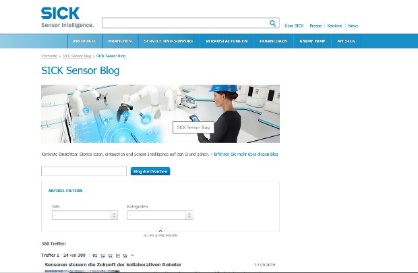 blog.jpgwww.sick.at/blog: Sensortreff im Cyberspace für Sensorik-Durchblicker.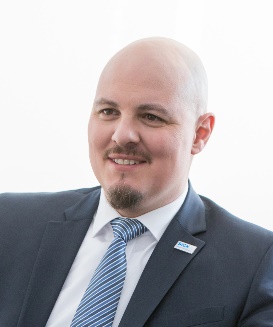 
ungersböck.jpg
Christoph Ungersböck, Geschäftsführer von SICK Österreich:
„Der Blog ist eine Einladung ins Universum der Sensor Intelligence, er macht spürbar, was uns antreibt – eine Begeisterung, die wir gerne mit unseren Kunden teilen.“

Bilder: SICK / DraperSICK ist einer der weltweit führenden Hersteller von Sensoren und Sensorlösungen für industrielle Anwendungen. Das 1946 von Dr.-Ing. e. h. Erwin SICK gegründete Unternehmen mit Stammsitz in Waldkirch im Breisgau nahe Freiburg zählt zu den Technologie- und Marktführern und ist mit mehr als 50 Tochtergesellschaften und Beteiligungen sowie zahlreichen Vertretungen rund um den Globus präsent. Im Geschäftsjahr 2018 beschäftigte SICK knapp 10.000 Mitarbeiter weltweit und erzielte einen Konzernumsatz von rund 1,6 Mrd. Euro. SICK Österreich, mit Firmensitz in Wiener Neudorf (NÖ), ist für den gesamten Vertrieb von intelligenten Sensor-Lösungen und Dienstleistungen für die Fabrik-, Logistik- und Prozessautomation in Österreich und 14 weiteren Ländern in Südosteuropa verantwortlich.
Weitere Informationen erhalten Sie unter www.sick.at 